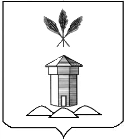 АДМИНИСТРАЦИЯ БАБУШКИНСКОГО МУНИЦИПАЛЬНОГО ОКРУГА ВОЛОГОДСКОЙ ОБЛАСТИ	В соответствии с Федеральными законами от 21.12.1994 года № 68-ФЗ «О защите населения и территорий от чрезвычайных ситуаций природного и техногенного характера» от 31.05.1996 года № 61-ФЗ «Об обороне», от 26.02.1997 года № 31-ФЗ «О мобилизационной подготовке и мобилизации в Российской Федерации», от 21.12.1994 года № 69-ФЗ «О пожарной безопасности», от 12.02.1998 года № 28-ФЗ «О гражданской обороне», от 06.10.2003 года № 131-ФЗ «Об общих принципах организации местного самоуправления в Российской Федерации», от 02.03.2007 года № 25-ФЗ «О муниципальной службе в Российской Федерации», от 08.01.1998 года № 8-ФЗ «Об основах муниципальной службы в Российской Федерации», законами Вологодской области от 12.11.1997 года № 208-ОЗ «О муниципальной службе Вологодской области», от 09.10.2007 года № 1163-ОЗ «О регулировании некоторых вопросов муниципальной службы в Вологодской области», Законом Вологодской области от 28.04.2022 года № 5111-ОЗ «О преобразовании всех поселений, входящих в состав Бабушкинского муниципального района Вологодской области, путем их объединения, наделении вновь образованного муниципального образования статусом муниципального округа и установлении границ Бабушкинского муниципального округа Вологодской области», руководствуясь Уставом Бабушкинского муниципального округа Вологодской области, ПОСТАНОВЛЯЮ:Утвердить Положение об отделе мобилизационной подготовки и делам ГО ЧС администрации Бабушкинского муниципального округа Вологодской области (приложение).Признать утратившими силу: постановление администрации Бабушкинского муниципального района от 14.03.2014 года № 126 «Об утверждении положения отдела по мобилизационной подготовке и делам ГО ЧС»; постановление администрации Бабушкинского муниципального района от 15.11.2021 года № 727 «О внесении изменений в постановление администрации Бабушкинского муниципального района от 14.03.2014 года № 126».Настоящее постановление подлежит опубликованию (обнародованию) и размещению на официальном сайте Бабушкинского муниципального округа в информационно-телекоммуникационной сети «Интернет», вступает в силу с момента подписания и распространяется на правоотношения, возникшие с 01.01.2023 года. Глава округа								       Т.С. ЖироховаПОЛОЖЕНИЕ ОБ ОТДЕЛЕ МОБИЛИЗАЦИОННОЙ ПОДГОТОВКИ И ДЕЛАМ ГО ЧС АДМИНИСТРАЦИИ БАБУШКИНСКОГО МУНИЦИПАЛЬНОГО ОКРУГА ВОЛОГОДСКОЙ ОБЛАСТИ(далее – Положение)Общие положенияОтдел мобилизационной подготовки и делам ГО ЧС администрации Бабушкинского муниципального округа Вологодской области (далее – Отдел) является структурным подразделением администрации Бабушкинского муниципального округа (далее – администрация округа) и органом, специально уполномоченным на решение задач в области защиты населения и территорий от чрезвычайных ситуаций и гражданской обороны.Отдел непосредственно подчиняется Главе округа, который координирует и контролирует его деятельность. В своей деятельности Отдел руководствуется Конституцией Российской Федерации, законами Российской Федерации, указами и распоряжениями Президента Российской Федерации, законами Вологодской области, постановлениями и распоряжениями Губернатора Вологодской области, решениями Представительного Собрания Бабушкинского муниципального округа Вологодской области, Уставом Бабушкинского муниципального округа Вологодской области, постановлениями и распоряжениями Главы Бабушкинского муниципального округа Вологодской области, постановлениями и распоряжениями администрации Бабушкинского муниципального округа Вологодской области, а также настоящим Положением. Отдел осуществляет свою деятельность во взаимодействии с органами, структурными подразделениями, и территориальными органами администрации округа, органами государственной власти Вологодской области, муниципальными учреждениями и муниципальными предприятиями.Основные задачи ОтделаОсновной задачей деятельности Отдела является реализация полномочий администрации округа по решению следующих вопросов местного значения:Участие в профилактике терроризма и экстремизма, а также в минимизации и (или) ликвидации проявлений терроризма и экстремизма в границах муниципального округа. Участие в предупреждении и ликвидации последствий чрезвычайных ситуаций в границах муниципального округа. Организация охраны общественного порядка на территории муниципального округа.Обеспечение первичных мер пожарной безопасности в границах муниципального округа.Организация и осуществление мероприятий по территориальной обороне и гражданской обороне, защите населения и территории муниципального округа от чрезвычайных ситуаций природного и техногенного характера, включая поддержку в состоянии постоянной готовности к использованию систем оповещения населения об опасности, объектов гражданской обороны, создание и содержание в целях гражданской обороны запасов материально-технических, продовольственных медицинских и иных средств.Создание, содержание и организация деятельности аварийно-спасательных служб и (или) формирований на территории муниципального округа. Организация и осуществление мероприятий по мобилизационной подготовке муниципальных предприятий и учреждений, находящихся на территории муниципального образования.Осуществление мероприятий по обеспечению безопасности людей на водных объектах, охране их жизни и здоровья.Оказание поддержки гражданам и их объединениям, участвующим в охране общественного порядка, создание условий для деятельности народных дружин.Осуществление первичного воинского учета на территории Бабушкинского муниципального округа Вологодской области.Функции ОтделаОтдел осуществляет следующие основные функции:Исполнение решений Представительного Собрания муниципального округа, нормативных правовых актов Главы округа и администрации округа, принятых в пределах их компетенции в части, касающейся Отдела.Взаимодействие с федеральными и областными органами государственной власти при решении задач, входящих в компетенцию Отдела.Разработка предложений по формированию единой политики в области гражданской обороны, защиты населения и территории округа от чрезвычайных ситуаций, пожарной безопасности, мобилизационной подготовки и территориальной обороны в установленном порядке внесение предложений по совершенствованию работы в этих областях.Разработка программ в области гражданской обороны, предупреждения и ликвидации чрезвычайных ситуаций, пожарной безопасности, мобилизационной подготовки, профилактики терроризма, экстремизма, профилактики правонарушений, организация контроля за их реализацией.Координация в установленном порядке деятельности аварийно-спасательных служб и нештатных формирований, служб гражданской обороны, пожарной охраны, а также организаций, имеющих уставные задачи по проведению аварийно-спасательных работ и действующих на территории округа.Разработка в установленном порядке документов мобилизационного планирования и организация контроля за их выполнением.Организация и осуществление в установленном порядке:мероприятий гражданской обороны, действий по предупреждению и ликвидации чрезвычайных ситуаций природного и техногенного характера на территории округа, включая подготовку необходимых сил и средств;обеспечение взаимодействия с учреждениями сети наблюдения и лабораторного контроля в интересах гражданской обороны, а также по прогнозированию чрезвычайных ситуаций и пожаров и районированию территорий по наличию объектов повышенного риска (потенциально опасных объектов);подготовки предложений по привлечению организаций, общественных объединений и гражданских организаций гражданской обороны к мероприятиям по предупреждению и ликвидации чрезвычайных ситуаций и тушению пожаров;оповещения руководителей органов местного самоуправления округа, а также информирование населения о приведении в готовность системы гражданской обороны, возникновении (угрозе возникновения) чрезвычайных ситуаций, пожаров и ходе ликвидации их последствий, об угрозе нападения противника и применения им средств массового поражения;разработки Плана гражданской обороны округа, Плана действий по предупреждению и ликвидации чрезвычайных ситуаций природного и техногенного характера на территории округа, мобилизационных планов и документов по обеспечению их реализации, внесение предложений о введении их в действие в полном объеме или частично;подготовки, переподготовки или повышения квалификации должностных лиц органов местного самоуправления, руководителей и специалистов организаций и предприятий муниципального округа по вопросам ГО и ЧС, мобилизационной подготовки;мероприятий по созданию территориальной подсистемы мониторинга и прогнозирования пожаров и чрезвычайных ситуаций.Участие в установленном порядке в исследовании причин, условий и последствий чрезвычайных ситуаций и пожаров, а также в разработке мер, направленных на создание условий для успешной их ликвидации и тушения пожаров.Участие в подготовке предложений по:отнесению организаций к категориям по гражданской обороне;отнесению территорий к группам по гражданской обороне, а также по созданию укрытий и иных объектов гражданской обороны, накоплению, хранению и использованию в целях гражданской обороны запасов материально-технических, продовольственных, медицинских и иных средств;эвакуации населения, материальных и культурных ценностей в безопасные районы, приему эвакуируемых в округ и их размещению;созданию, совершенствованию и поддержанию в готовности муниципальной системы оповещения населения гражданской обороны;созданию и поддержанию в состоянии постоянной готовности технических систем управления гражданской обороной;совершенствованию мобилизационной подготовки и мобилизации.Осуществление контроля за:принятием мер, направленных на устойчивое функционирование объектов экономики и выживание населения в военное время;созданием и содержанием запасов материально-технических, продовольственных, медицинских и иных средств в целях гражданской обороны;исправным состоянием локальных систем оповещения потенциально опасных объектов;выполнением норм проектирования инженерно-технических мероприятий гражданской обороны, накоплением и поддержанием в готовности защитных сооружений, средств индивидуальной защиты, техники и специального имущества; осуществлением мероприятий по предупреждению чрезвычайных ситуаций и пожаров, и готовностью сил и средств РГО к действиям при их возникновении;разработкой и реализацией администрацией округа, организациями и предприятиями муниципального округа мероприятий по гражданской обороне, защите населения и территории от чрезвычайных ситуаций и пожаров.Осуществление организационно-методического руководства подготовкой гражданских организаций гражданской обороны и обучением населения способам защиты от опасностей, возникающих при ведении военных действий или вследствие этих действий, а также способам защиты и действиям в условиях чрезвычайных ситуаций и тушения пожаров.Содействие:укреплению и развитию добровольных пожарных объединений и формирований;обеспечению организаций средствами предупреждения и тушения пожаров;созданию, развитию и деятельности добровольных народных дружин правоохранительной направленности, организуемых на территории муниципального округа.3.13.	Оказание помощи образовательным учреждениям в программно-методическом обеспечении учебного процесса.Оказание содействия военному комиссариату Тотемского, Бабушкинского, Нюксенского и Тарногского округов Вологодской области в мобилизационной работе и при объявлении мобилизации. Осуществление работ по организации и ведению воинского учета и бронирования граждан, пребывающих в запасе на период мобилизации и на военное время. Соблюдение мероприятий по защите государственной тайны и ведению секретного делопроизводства в администрации округа. Информирование населения Бабушкинского муниципального округа по вопросам гражданской обороны, предупреждения чрезвычайных ситуаций, пожарной безопасности и мобилизационной работы. Анализ состояния пожарной безопасности на территории округа. Подготовка совещаний с приглашением заинтересованных лиц по вопросам, входящим в компетенцию Отдела.Полномочия Отдела	В целях реализации возложенных задач и функций Отдел имеет право:Представлять администрацию округа по всем вопросам, входящим в компетенцию Отдела.Запрашивать необходимые сведения, материалы, документы по вопросам компетенции Отдела от руководителей других органов, структурных подразделений администрации округа.Принимать участие в совещаниях, семинарах, проверках и мероприятиях, проводимых администрацией округа, ее органами, структурными подразделениями.Давать в пределах своей компетенции органам, структурным подразделениям администрации округа, указания по вопросам, входящим в компетенцию Отдела.Разрабатывать методические материалы и рекомендации по вопросам компетенции Отдела.Проводить совещания, семинары, конференции, «круглые столы» по вопросам, отнесенным к компетенции Отдела.Обеспечивает своевременное и полное рассмотрение устных и письменных обращений граждан. Готовит проект и направляет ответ в установленный срок, анализирует содержание поступающих обращений, принимает меры по своевременному выявлению и устранению причин нарушения прав, свобод и законных интересов граждан.Разрабатывает и вносит на рассмотрение Главы округа проекты муниципальных правовых актов по вопросам, входящим в компетенцию Отдела.Составляет планы, отчеты, справки, заключения в пределах своей компетенции.Выполняет мероприятия по предупреждению и противодействию коррупции.Выполняет мероприятия по защите персональных данных, полученных в ходе осуществления деятельности.Осуществлять иные полномочия, предусмотренные действующим законодательством и муниципальными правовыми актами органов местного самоуправления округа.Организация деятельности ОтделаОтдел состоит из начальника, возглавляющего Отдел, консультанта, главного специалиста, а также ведущих экспертов по ведению воинского учета. Работники Отдела назначаются на должность и освобождаются от замещаемой должности Главой округа, входят в штатную численность администрации Бабушкинского муниципального округа, утвержденную нормативным правовым документом администрации округа. Полномочия начальника Отдела: руководит деятельностью Отдела;планирует работу Отдела, организует и контролирует работу сотрудников Отдела;обеспечивает выполнение задач и функций, возложенных на Отдел, несет персональную ответственность за их выполнение;устанавливает функциональные обязанности сотрудников Отдела и разрабатывает должностные инструкции;осуществляет контроль за соблюдением сотрудниками Отдела трудовой дисциплины;подписывает документы Отдела;представляет Отдел в органах местного самоуправления, государственных органах и иных организациях по вопросам, входящим в компетенцию Отдела;осуществляет подготовку, согласование проектов муниципальных правовых актов и иных документов по вопросам, входящим в компетенцию Отдела;выносит на рассмотрение Главы округа, должностных лиц администрации округа проекты документов по вопросам, входящим в компетенцию Отдела;вносит предложения Главе округа о назначении на должность, поощрении сотрудников Отдела либо о применении к ним мер дисциплинарного взыскания;обеспечивает повышение квалификации сотрудников Отдела; обеспечивает подбор кадров и создание резерва кадров сотрудников Отдела; запрашивает и получает от органов, структурных подразделений администрации округа документы, справки, расчеты и иную информацию в письменном, электронном и устном виде, необходимую для выполнения возложенных на Отдел задач;несет ответственность за соблюдение действующего законодательства и выполнение заданий сотрудниками Отдел в целом;обладает иными полномочиями, необходимыми для обеспечения деятельности Отдела. начальник Отдела вправе делегировать отдельные, предоставленные ему полномочия подчиненным работникам Отдела. Квалификационные требования, права, обязанности и ответственность сотрудников Отдела определяются должностными инструкциями, утверждаемыми Главой округа. Возложение на работников Отдела обязанностей, не связанных с компетенцией Отдела, не допускается. В период временного отсутствия начальника Отдела (отпуск, командировка, болезнь и т.д.) руководство Отдела осуществляет один из муниципальных служащих Отдела, назначенный распоряжением Главы округа по представлению Начальника Отдела.Финансирование и материально-техническое обеспечение Отдела осуществляется за счет средств бюджета округа, областного бюджета в виде субвенции на осуществление отдельных государственных полномочий. Управление деятельности и обеспечения администрации округа обеспечивает Отдел помещениями, отвечающими нормативными требованиям обеспечения сохранности документов; его содержание, техническое оснащение, оборудование, охрану, транспортное обслуживание. При смене начальника Отдела прием-передача дел (документов) производится специально созданной комиссией, включающей представителей администрации округа. Акт приема-передачи утверждается Главой округа. Отдел ведет делопроизводство в соответствии с утвержденной номенклатурой дел. Реорганизация или ликвидация Отдела осуществляется в установленном законом порядке. Начальник Отдела (в его отсутствие лицо его замещающее)  несет персональную ответственность за своевременное и надлежащее  исполнение поручений и указаний Президента Российской Федерации и Правительства Российской Федерации, Губернатора Вологодской области и Правительства Вологодской области, правовых актов Российской Федерации и области,  Представительного Собрания округа и Главы округа. 09.02.2023 г.171с.им. БабушкинаОб утверждении Положения об отделе мобилизационной подготовки и делам ГО ЧС администрации Бабушкинского муниципального округа Вологодской областиОб утверждении Положения об отделе мобилизационной подготовки и делам ГО ЧС администрации Бабушкинского муниципального округа Вологодской областиОб утверждении Положения об отделе мобилизационной подготовки и делам ГО ЧС администрации Бабушкинского муниципального округа Вологодской областиПриложениеУТВЕРЖДЕНОпостановлением администрации Бабушкинского муниципального округаот 09.02.2023 года № 171